Table 2. Structure of AA2 and its analogs.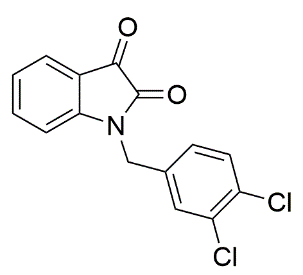 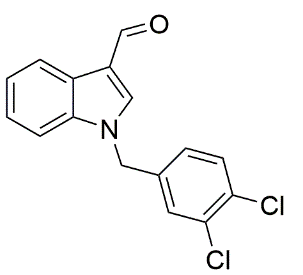 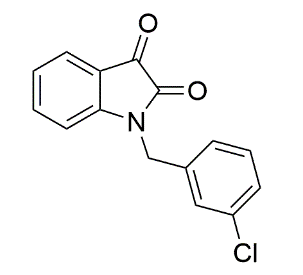 CAS 79183-19-0CAS 79183-32-7CAS 26960-66-7CAS 6037-73-6AA2#1#2#3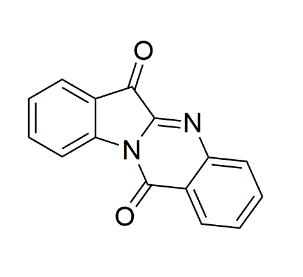 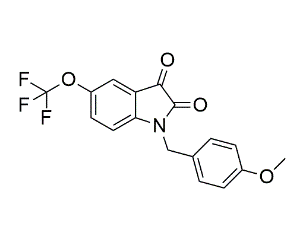 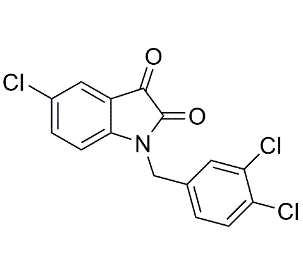 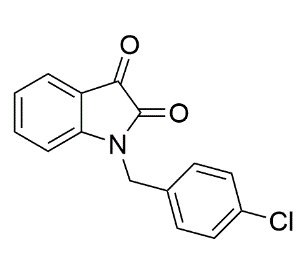 CAS 79183-37-2 　CAS 303997-00-4CAS 313245-18-0CAS 90815-02-4#4#5#6#7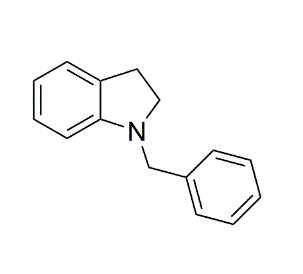 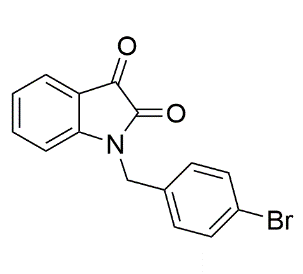 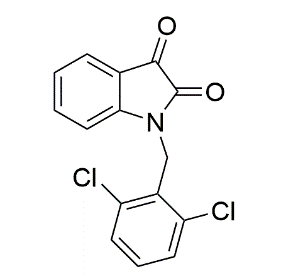 CAS 206537-57-7CAS 13220-57-0CAS 1160247-92-6#8#9#10